Контрольная работа №1 по теме «Неравенства»В-11.Решить неравенство:1) 7х-3> 9х-8 ; 2)2.Доказать. что неравенство  (а+3)(а-5) > (а+5)(а-7).3.Решить систему неравенств:_______________________4. Найти все целые числа, являющиеся решениями неравенства .5.Длина прямоугольника больше 10 см, а ширина в 2,5 раза меньше длины. Доказать, что периметр прямоугольника больше 28 см.В-21.Решить неравенство:1) 6х-9 < 8х+2 ; 2) 2.Доказать. что неравенство  (а-5)(а+3) > (а+1)(а-3).3.Решить систему неравенств:_______________________4. Найти все целые числа, являющиеся решениями неравенства .5. Одна из сторон параллелограмма меньше 5см, а другая в 4 раза больше её. Доказать, что периметр параллелограмма меньше 50 см.Контрольная работа №2 по теме «Квадратные корни»В-11.Сравнить:1)  и 5 ; 2)   и  .2.Вычислить:1)  ; 2)  ; 3)  ; 4).3.Упростить выражение: 1) ; 2); 3) .________________________________4.Вынести множитель из-под знака корня: при х0.5.Сократить дробь: .6.Исключить иррациональность из знаменателя дроби: 1); 2).7.Сократить дробь:   при х<1.В-21.Сравнить:1)  и 6 ; 2)   и  .2.Вычислить:1)  ; 2)  ; 3)  ; 4).3.Упростить выражение: 1) ; 2); 3) .________________________________4.Вынести множитель из-под знака корня: при а0.5.Сократить дробь: .6.Исключить иррациональность из знаменателя дроби: 1); 2).7.Сократить дробь:   при х>2.Контрольная работа №3 по теме «Квадратные уравнения»В-11.Решить уравнение:1) 9х2=4 ; 2) 8х2-7х=0; 3) 3х2+4х+5=0.2.Разложить на множители:1) х2+х-20; 2) 2х2+7х-4.3.Расстояние в 48 км по озеру теплоход проплыл на 1час быстрее катера. Найти их скорости, если скорость теплохода на 4км/ч больше скорости катера._______________________________________________________4.Решить систему уравнений:5.Упростить выражение:В-21.Решить уравнение:1) 4х2=9 ; 2) 7х2-5х=0; 3) 2х2-3х+5=0.2.Разложить на множители:1) х2-7х+20; 2) 3х2-5х-2.3.Расстояние в 60 км Петя проехал на велосипеде на 1 час быстрее Васи. Найти их скорости, если скорость Пети на 3 км/ч больше скорости Васи._______________________________________________________4.Решить систему уравнений:5.Упростить выражение:Контрольная работа №4 по теме «Квадратичная функция»В-11.Построить график функции у=х2-2х-3.Найти:1)наименьшее значение функции;2)значения Х, при которых значение функции равно 5;3) значения Х, при которых функция принимает положительные значения; отрицательные значения;4) промежутки, на которых функция возрастает; убывает2.Найти координаты вершины параболы у= -(х-1)2-1. Построить эту параболу._____________________________________________________3.Функция у= -2х2+bх+4 наибольшее значение принимает в точке х0=3. Найти это значение.4.Периметр  прямоугольника  80 см. Какими должны быть его длина и ширина, чтобы площадь прямоугольника была наибольшей?В-21.Построить график функции у=х2+4х+3.Найти:1)наименьшее значение функции;2)значения Х, при которых значение функции равно 8;3) значения Х, при которых функция принимает положительные значения; отрицательные значения;4) промежутки, на которых функция возрастает; убывает2.Найти координаты вершины параболы у= -(х+1)2-4. Построить эту параболу._____________________________________________________3.Функция у= 3х2+bх+17 наибольшее значение принимает в точке х0=-3. Найти это значение.4.Число 140 представить в виде суммы двух чисел так. Чтобы произведение этих чисел было наибольшим.Контрольная работа №5 по теме «Квадратные неравенства»В-11.Решить неравенство:1);2) ;3) .2.Решить методом интервалов неравенство:1) х(х-5)-х2+16 х(2-х) - х(11-2х);2).В-21.Решить неравенство:1);2) ;3) .2.Решить методом интервалов неравенство:1) 3х(х+2) – (4-х)(4+х)5(х2+1)-4(х-1);2).Контрольная  работа  по алгебре  за 1 полугодие В-11.	Представьте в стандартном виде число:а) 3700;	б) 0,084;	в) 621,6  103;	г) 216  10–2.2.	Сократите дробь:а) ;	б) ;	в) .3.	Выполните вычитание дробей:  4.	Найдите значение выражения при а = 4, b = –12.5.	Решите неравенство:а) 6х  – 18;	в) 0,5(х – 2) + 1,5х < х + 1.б) – 4х > 36;В-21.	Представьте в стандартном виде число:а) 4200;	б) 0,0035;	в) 51,1  10–2;	г) 0,24  105.2.	Сократите дробь:а) ;	б) ;	в) .3.	Выполните  сложение дробей:   	.4.	Найдите значение выражения при х = –18, у = 4,5.5.	Решите неравенство:а) 5х > – 45;	в) 1,2(х + 5) + 1,8х > 7 + 2х.б) – 6х  42;Итоговая контрольная работа В-1Часть А. В заданиях 1–5 укажите букву верного ответа.1. Решите уравнение 4х2 – 25 = 0А. 6   Б. – 2,5; 2,5    В. 2,5   Г . ; – 2. Вычислите  А. 1;                            Б. ;                                   В. 14;                                 Г. 283.  Найдите наименьшее натуральное решение неравенства:4. Пересекаются ли графики функций  и у=х2+4? Если пересекаются, то в какой четверти?А. Не пересекаются. Б. Пересекаются во второй координатной четверти. В. Пересекаются в первой и третьей координатных четвертях. Г. Пересекаются в первой и второй координатных четвертях.5. Моторная лодка прошла 10 км по озеру и 4 км против течения реки, затратив на весь путь 1 ч. Найдите собственную скорость лодки, если скорость течения реки равна 3 км/ч. Если буквой х обозначить собственную скорость лодки, то какое уравнение к задаче составлено верно?А.  ;       Б. ;            В. ;              Г. .Часть В6. Решите неравенство7. Решите систему уравнений 8. Упростите выражение . Часть С9. Найдите значение а и один из корней уравнения , если другой его корень равен –3. 10. Докажите, что не имеет  решений уравнение .Вариант 2Часть А. В заданиях 1–5 укажите букву верного ответа.1. Решите уравнение: 4−25х2=0А. 6   Б. – 2,5; 2,5    В. 2,5   Г . ; – 2. Вычислите . А. 15;                               Б. 10;                                   В. 6;                                 Г. 53.  Найдите наименьшее натуральное решение неравенства:−х2−0,5х≤0А.4                               Б. 0                               В. 1                             Г. 54. Пересекаются ли графики функций  и у=х2−4? Если пересекаются, то в какой четверти?А. Не пересекаются. Б. Пересекаются во второй и четвертой координатной четверти. В. Пересекаются в первой и четвертой координатных четвертях. Г. Пересекаются в первой и второй координатных четвертях.5. Лодка прошла 15 км по течению реки и 4 км по озеру, затратив на весь путь 1 ч. Найдите скорость лодки по течению реки, если скорость течения реки 4 км/ч?Если буквой х обозначить собственную скорость лодки, то какое уравнение к задаче составлено верно?А. ;               Б.                 В.                Г. Часть В6. Решите неравенство 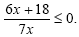 7. Решите систему уравнений 8. Упростите выражение . Часть С9. Найдите значение а и один из корней уравнения , если другой его корень равен –2. 10. Найдите наименьшее значение  выражения .3х2 - 5х+2≥0.3х2 - 5х+2≥0.А. 2;Б. 10;Б. 10;Б. 10;В. 5;Г. 10.